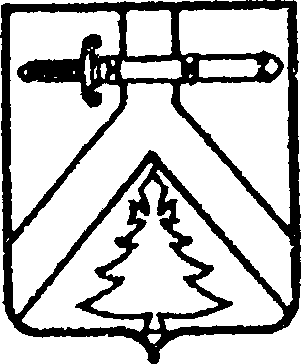 АДМИНИСТРАЦИЯ  ШАЛОБОЛИНСКОГО  СЕЛЬСОВЕТАКУРАГИНСКОГО  РАЙОНАКРАСНОЯРСКОГО    КРАЯПОСТАНОВЛЕНИЕ14.06.2022                                    с.  Шалоболино                             № 17-п     Об утверждении Порядка ведения муниципальной долговой книги Шалоболинского сельсоветаВ соответствии с положениями главы 14 Бюджетного кодекса Российской Федерации, статьей 14 Федерального закона от 06.10.2003 № 131-Ф3 «Об общих принципах организации местного самоуправления и Российской Федерации», Уставом МО Шалоболинский   сельсовет, ПОСТАНОВЛЯЮ:Утвердить порядок ведения муниципальной долговой книги (прилагается); 2.  Контроль за выполнением настоящего постановления оставляю за  собой.3. Постановление вступает в силу в день, следующий за днем его официального  опубликования в газете  «Сельский  вестник» и подлежит размещению на официальном интернет-сайте администрации Шалоболинского сельсовета. Глава  администрации Шалоболинского сельсовета                                                        А.С.Антошкина Порядок ведения муниципальной долговой книги
Шалоболинского сельсовета Курагинского районаОбщие положения    Настоящий порядок разработан в соответствии с положениями ст.ст.120,121 Бюджетного Кодекса Российской Федерации с целью определения процедуры ведения долговой книги Шалоболинского сельсовета (далее- долговая книга),обеспечения контроля за полнотой учета, своевременность обслуживания и исполнения долговых обязательств и устанавливает объем информации, порядок её внесения в Долговую книгу, а также порядок регистрации долговых обязательств и порядок хранения Долговой книги.                  2. Порядок ведения Долговой книгиВедение Долговой книги осуществляется бухгалтером администрации в соответствии с настоящим Порядком.Бухгалтер несет ответственность за сохранность, своевременность,
полноту и правильность ведения Долговой книги.Долговые обязательства, входящие в состав муниципального долга, мо-
гут осуществляться в виде обязательств по:муниципальным ценным бумагам администрации Шалоболинского
сельсовета;бюджетным кредитам, привлеченным в бюджет поселения от других
бюджетов бюджетной системы Российской Федерации;кредитам, полученным Шалоболинским сельсоветом от кредитных организаций;гарантиям муниципального образования (муниципальным гарантиям).Долговые обязательства не могут существовать в иных видах, за исключениемпредусмотренных настоящим пунктом.В объем муниципального долга включаются:    номинальная сумма долга по муниципальным ценным бумагам;    объем основного долга по бюджетным кредитам, привлеченным в местный  бюджет;3)    объем основного долга по кредитам, полученным Шалоболинским сельсоветом;4)   объем обязательств по муниципальным гарантиям;5)  объем иных (за исключением указанных непогашенных долговых обязательств.4. Долговые обязательства могут быть краткосрочными ( менее одного года, среднесрочными( от одного года до пяти лет) и долгосрочными ( от пяти  до десяти лет включительно)5. Учет и регистрация долговых обязательств осуществляется в Долговой книге.3. Состав информации, вносимой в Долговую книгу. Долговая книга  состоит из четырех основных разделов, соответствующих основным видам долговых обязательств:1.муниципальные займы, осуществляемые путём
выпуска муниципальных ценных бумаг от имени поселения;Договоры и соглашения о получении бюджетных кредитов от бюджетов других уровней бюджетной системы Российской Федерации;договоры и соглашения о получении кредитов от кредитных организаций от имени поселений;договоры о предоставлении муниципальных гарантий.Регистрационные записи осуществляются в хронологическом порядке.Каждое долговое обязательство регистрируется отдельно и имеет регистрационный номер.Регистрационные записи в долговой книге производятся на основании
первичных документов.Информация о долговых обязательствах вносится бухгалтерией в Долговую книгу в течение пяти рабочих дней с момента получения сведений о фактическом возникновении (увеличении) или прекращении (уменьшении) обязательств, обеспеченных муниципальной гарантией.4. Порядок хранения муниципальной Долговой книгиМуниципальная Долговая книга хранился в виде электронных файлов в персональном компьютере сотрудника администрации, ответственного за ведение Долговой книги.Долговая книга и информация, послужившая основанием её заполнения, на бумажных носителях хранится в металлическом несгораемом шкафу, ключ от которого находится на хранении у сотрудника, ответственного за ведением Долговой книги.